муниципальное бюджетноедошкольное образовательное учреждениедетский сад № 31муниципального образованияУсть-Лабинский районПаспорт инновационного проекта МБДОУ № 31 «ДЕТСКАЯ ЖУРНАЛИСТИКА»как средство повышения познавательного, речевого иинтеллектуально-творческого потенциала ребенка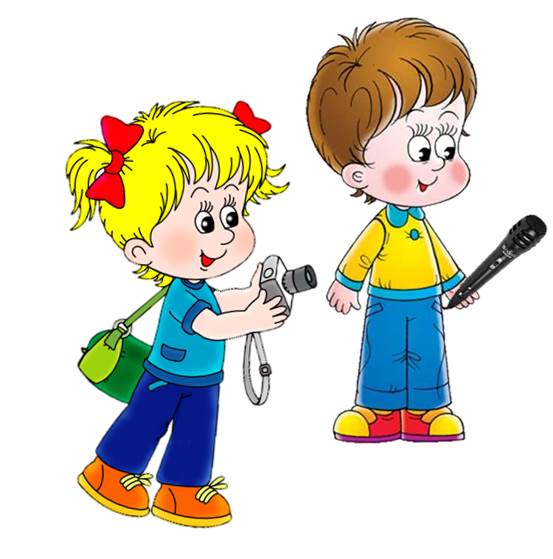 п. Южный 2021г.Паспорт инновационного  проекта МБДОУ № 31 Представляя материалы на конкурс, гарантируем, что авторы инновационного проекта/программы:согласны с условиями участия в данном конкурсе;не претендуют на конфиденциальность представленных в заявке материалов и допускают редакторскую правку перед публикацией материалов, принимают на себя обязательства, что представленная  информация не нарушает прав интеллектуальной собственности третьих лиц1Наименование инновационного проекта (тема)Инновационный проект «ДЕТСКАЯ ЖУРНАЛИСТИКА»как средство повышения познавательного, речевого иинтеллектуально-творческого потенциала ребенка2Авторы представляемого опытаЗапорожская Любовь Владимировна, воспитательТарасенко Екатерина Викторовна, воспитатель3Научный руководитель (если есть). Научная степень, звание4Цели внедрения инновационною проектаОсвоение новой педагогической технологии "Детская журналистика" для повышения качества образовательного процесса по развитию речевой и коммуникативной компетентности воспитанников в соответствии Федерального государственного образовательного стандарта дошкольного образования.5Задачи внедрения инновационного проектаПовысить качество образовательного процесса по речевому и социально - коммуникативному развития детей дошкольного возраста через внедрение педагогической технологии: "Детская журналистика".Овладение связной диалогической и монологической речью как обязательной составляющей успешного общения через изучение основ профессии журналиста.Применение современных подходов к моделированию образовательной развивающей среды для развития коммуникативных навыков и творческого потенциала каждого ребенка в соответствии с требованиями Федерального государственного образовательного стандарта дошкольного образования.Создание у дошкольников чувства принадлежности к группе, формирование умения сотрудничать со взрослыми и сверстниками, развитие положительных эмоций от общего, творческого дела.Освоение дошкольниками социальных позиций «Я в обществе» (приобщение себя к миру людей), «Я и общество» (усвоение основных векторов отношений между людьми и самоутверждение), знакомство с увлекательным миром профессий.Формирование начальных представлений о профессиональных журналистских качествах и навыках;Обобщение и распространение инновационного опыта работы муниципального бюджетного дошкольного образовательного учреждения    № 31 муниципального образования Усть_Дабинский район по внедрению педагогической технологии: "Детская журналистика" в соответствии с требованиями ФГОС ДО.6Основная идея (идеи) предлагаемого инновационного проекта/программы Повышение качества оказываемых образовательных услуг через освоение инновационной педагогической технологии "Детская журналистика" для организации совместной познавательно-созидательной творческой деятельности детей, педагогов и родителей в форме детской газеты "Радуга" и детского телевидения «Радужные вести»Организация пространства общения - "Пресс-центр" направленного на развитие речевой и коммуникативной компетентности воспитанников;Во внедрении нового подхода методического руководства проектной деятельностью: "Аналитико-коррекционное взаимодействие" направленного на повышение профессионального саморазвития педагогов;Новая форма интенсивного вовлечении родителей воспитанников в  воспитательно-образовательную деятельность для развития навыков коммуникативного взаимодействия и творческих способностей детей.7Нормативно-правовое обеспечение инновационного проекта/программыНормативно-правовая база включает документы федерального, регионального уровня, а также локальные акты Образовательного учреждения:Федеральный Закон «Об образовании в Российской Федерации»Федеральный государственный образовательный стандарт дошкольного образования указывает нам на необходимость развития моральных и нравственных ценностей, в том числе и организацию образовательного пространства с целью обеспечения игровой, познавательной, исследовательской и творческой активности всех воспитанников. Приказ о создании творческой группы по разработке проекта «Детская журналистика- как средство повышения речевой, познавательной и социально-коммуникативной компетенцииПоложение о Творческой группе по разработке проекта «Детская журналистика - как средство повышения речевой, познавательной и социально-коммуникативной компетенции8Обоснование его/её значимости для развития системы образованияПовышение качества образования и эффективности деятельности дошкольного образовательного учреждения;Рост познавательных, творческих, коммуникативных и регуляторных способностей у воспитанников.Создание условий для развития способностей самовыражения и самопознания посредством изучения основ профессии журналиста.Обновление компетенций педагогических кадров дошкольного учреждения;Представление опыта работы педагогов по формированию социально-коммуникативных компетенций дошкольников на муниципальном уровне.9Новизна (инновационность)1. Развитие социального партнерства:- взаимодействие с родительской общественностью, социальными объектами поселка для обеспечения непрерывного процесса развития речевой, познавательной и коммуникативной компетентности воспитанников.     2. Поддержание детской инициативы и самостоятельной деятельности посредством внедрения технологии "Детская журналистика" построенной на принципах развивающего обучения и интеграции образовательных областей:дошкольники в процессе познавательного занятия и увлекательной творческой игры (на основе  журналистской деятельности) получают новый познавательный опыт;cовременным дошкольникам "уже есть что сказать, и это интересно, потому что самобытно", они самостоятельно планируют процесс выпуска газеты и телепередачи: выбирают темы для публикаций, распределяют роли, берут интервью, отправляются в творческие командировки, готовят заметки и репортажи;3. Активное использование информационных компьютерных технологий:- электронные рассылки детских газет родительскому сообществу;организация детских пресс-конференций и детской передачи;4. Создание инновационной развивающей предметно-пространственной  среды в условиях ФГОС ДО обеспечивающей полноценное развитие личности ребенка.10Практическая значимость1. Повышение профессиональной компетенции педагогов в вопросах социально-коммуникативного развития дошкольников;  2.Привлечение внимания  родительской общественности  для обеспечения непрерывного процесса развития речевой, познавательной и коммуникативной компетентности воспитанников;3.Вовлечение социальных партнеров для  создания единого образовательного пространства  с целью реализации коммуникативного развития детей. 11Механизм реализации инновации11.1I- этап:Организационный (подготовительный)11.1.1СрокиМай-август 2021 год11.1.2Задачи  Разработка стратегии и тактики внедрения инноваций;Создание творческой группы;Изучение и разработка нормативно - правовой  базы  по  реализации   проекта;Разработка механизма реализации проекта и проектирование возможных рисков;Разработка плана по совершенствованию развивающей предметно- пространственной среды   Информирование родительского сообщества о внедрении современнойпедагогической технологии;Составление плана взаимодействия с социальными партнерами;Разработка плана закупок по дополнительному оборудованию для реализации проекта.11.1.3Полученный результат11.2II -  этап:Основной11.2.1СрокиСентябрь 2021 - август 2022 год11.2.3ЗадачиРеализация проекта «Детская журналистка как средство повышения речевого развития детей старшего дошкольного возраста» (образовательная область «Речевое развитие»);Совершенствование условий для практического применения инновационного проекта;Сотрудничество с социальными партнерами.11.2.4Полученный результат11.33 этап:Заключительный11.3.1СрокиАвгуст 2022г.11.3.2ЗадачиОбобщение опыта работы:                                                                                                  - оценка эффективности Проекта;                                                                                           - дальнейшие перспективы развития Проекта;                                                                          Внесение корректив в содержание проекта, в целях его дальнейшего использования в образовательной практике. Информирование родительской общественности о ходе и результатах реализации проекта.11.3.3Конечный результат12Перспективы развития инновацииПовышении качества оказываемых образовательных услуг  в ДОУ через освоение инновационной педагогической технологии "Детская журналистика" для организации совместной познавательно-созидательной творческой деятельности детей, педагогов и родителей.Широкое использование освоенной инновационной педагогической технологии при организации мероприятий разной направленности всеми участниками (педагоги, дети, родители, социальные партнеры)13Предложения по распространению и внедрению инновационного проекта/программы в практику образовательных организаций районаРаспространение информации о реализации инновационного проекта на сайте дошкольной образовательной организации.                                                                Трансляция опыта на муниципальном уровне.Создание методических рекомендаций в области формирования социально-коммуникативных компетенций дошкольников для педагогического сообщества.14Перечень научных и (или) учебно-методических разработок по теме15Статус инновационной площадки (при наличии) (да/нет, тема)16Ресурсное обеспечение инновации16.1МатериальноеБюджет муниципального образования Усть-Лабинский район (за счет субвенций поступающих из краевого бюджета); привлеченные средства16.2Интеллектуальноеметодическая и справочная литература, периодическая печать, Интернет ресурсы16.3Временное